Муниципальное бюджетное дошкольное образовательное учреждение детский сад «Радуга»Воспитатель 1 квалификационной категории Благодырева  Людмила  ВасильевнаКонспект занятияпо ознакомлению с окружающим миром    в средней  группе на тему:«Знакомство с традициями, жилищем  и  предметами быта  донских казаков»Цели:Знакомить детей с укладом жизни казаков, расширять представления о казачестве, самобытности, культуре, традициях этого народа.Создать условия  для знакомства  детей  дошкольного возраста  с укладом жизни  донских  казаков: жилищем, традициями  и бытом; Формировать любовь к родному краю и интерес к его прошлому и настоящему, чувство гордости за своих земляков, обогащать и активизировать словарь.Расширять представления о казачестве, самобытности, культуре, традициях этого народа.Расширение, активизация словарного запаса, развитие грамматическогостроя и связной речи у детей, развитие  умения  отгадывать загадки.Интеграция образовательных областей:«Познавательное развитие», «Художественно – эстетическое развитие»,  «Речевое развитие», «Социально – коммуникативное  развитие», «Физическое развитие».Задачи:Образовательная область  «Познавательное   развитие»:Формировать знания об истории возникновения казачества.Обобщать и систематизировать знания о культуре, традициях  и быте казаков.Познакомить детей историей жилища людей на Дону.Познакомить с внутренним убранством  куреня,   предметами быта казаковОбразовательная область «Художественно-эстетическое развитие»:Формировать навыки игровой деятельности;вызвать интерес к народному творчеству и рукоделию.Образовательная область «Речевое развитие»Совершенствовать диалогическую и монологическую сторону речи.обогатить словарь детей  новыми словами:курень,   грубка (печь), рушник,   нагайка, кувшин, узвар, плошки, чугунки, макитры, скалка, утварь, предки, потомки.Развивать познавательные  интересы  детей, обогащать ребенка духовно, развивать интеллектдетей.Развивать умения выражать  ход своих мыслей.Воспитать интерес к русскому народному  творчеству, любовь к родному языку.Образовательная область «Социально-коммуникативное развитие»:Развивать общение и взаимодействие ребёнка с взрослыми и сверстниками;Развить произвольное внимание, зрительную и словесную память,логическое мышление, творческое воображение.развивать уважительное отношение к истории  родного края, чувство гордости за свой народ и как высшую ценность – любовь к Родине через знакомство с историей, бытом, традициями казачества.Образовательная область «Физическое развитие»:Закреплять  элементы полоролевоймодели поведения, воспитание качеств женственности и мужественности в игровой деятельности.Развитие двигательной активности.Методы и приёмы:  Наглядный метод:  Приём показа предметов: приём показа образца; приём показа способа действий; приём использования ТСО; наблюдение, показ предметов, картинок, рассматривание их.Словесный метод:рассказ; беседа; художественное слово; высказывания детей из личного опыта, проблемные ситуации.                                                          Практический метод: игры-драматизации, исценировки,подвижные игры;Информативно-рецептивный метод:   рассматривание;образец воспитателя.Игровой метод: загадывание загадок;организация игровой ситуации;выполнение педагогом игровых действий;Предшествующая работа:изучение физической карты Ростовской области, выставка детских рисунков, изготовление макета казачьего куреня. Рассматривание картин, рисунков, иллюстраций в книгах с изображением куреней, станиц, подворий казаков. Беседа о том, как жили казаки в старину. Разучивание пословиц о доме, стихотворений о казаках и родной станице. Просмотр презентаций по данной  теме.Материалы, оборудование:демонстрационный материал: презентация, магнитофон (аудиозаписи песен донских казаков); картинки с изображениями  предметов казачьего быта;иллюстрации внешнего и внутреннего убранства куреня; иллюстрации костюмов казака и казачки;  сундук с предметами казачьего быта (кувшин, скалка, утюг, коромысло, тарелка, плошка, макитра); Раздаточный материал:разрезные картинки с изображением предметов казачьего быта для игры  «Составь картинку».Ходзанятия:Воспитатель:Ребята,мы с  вами  беседовали   и   много  знаем о нашей необъятной Родине, о стране, в которой  мы живем.Давайте сейчас вспомним:Как называется наша страна ?(Россия)Столица нашей родины?  (Москва)Как называется наша область? (Ростовская)Как называется наш район ?(Тацинский)Как называется наша  станица? (Тацинская)(ответы  детей)Воспитатель:Молодцы, ребята,  вы  ответили правильно на все вопросы, но есть еще такое понятие, как "малая Родина". Как вы думаете, что такое малая родина?(Дети отвечают )Воспитатель подводит итог:Малая Родина-это место, где мы с вами родились и живем, где увидели свет солнца и начали познавать окружающий мир. Это край, район, улица, дом и наш детский сад, в который вы ходите. Это маленький кусочек нашей огромной страны.Издавна народ русский свою землю славит в песнях, стихах. Много в народе об этом пословиц и поговорок.Давайте,  с вами  вспомним пословицы.Дети называют пословицы и поговорки о Родине, родной стороне:1.Всякому мила родная сторона.2.Где кто родился там и пригодится.3.Дома и стены помогают.4.Своя земля и горсти мила.5.Родная землица и во сне снится.Воспитатель:Ребята, я хочу вам загадать загадку:Лес на берегах стоитПод мостом она бежит ,И течет вода куда-тоДогадались вы ребята?Умолчу ответ пока,Под мостом бежит …..    ( река)                                                     Какая главная река в Донском крае?      (Ответы детей)Воспитатель подводит итог:Главная река в Ростовской области  - река  Дон.А как ласково называют нашу реку Дон?(Дон – батюшка) Слайд 3Посмотрите – вот она,  река Дон. А что вы знаете о реке Дон? Какая она?1 ребёнок:  Река Дон большая, широкая,   она тянется далеко по всей области.2 ребёнок: По реке Дон ходят корабли, теплоходы.3 ребёнок: По берегам реки расположены села, города.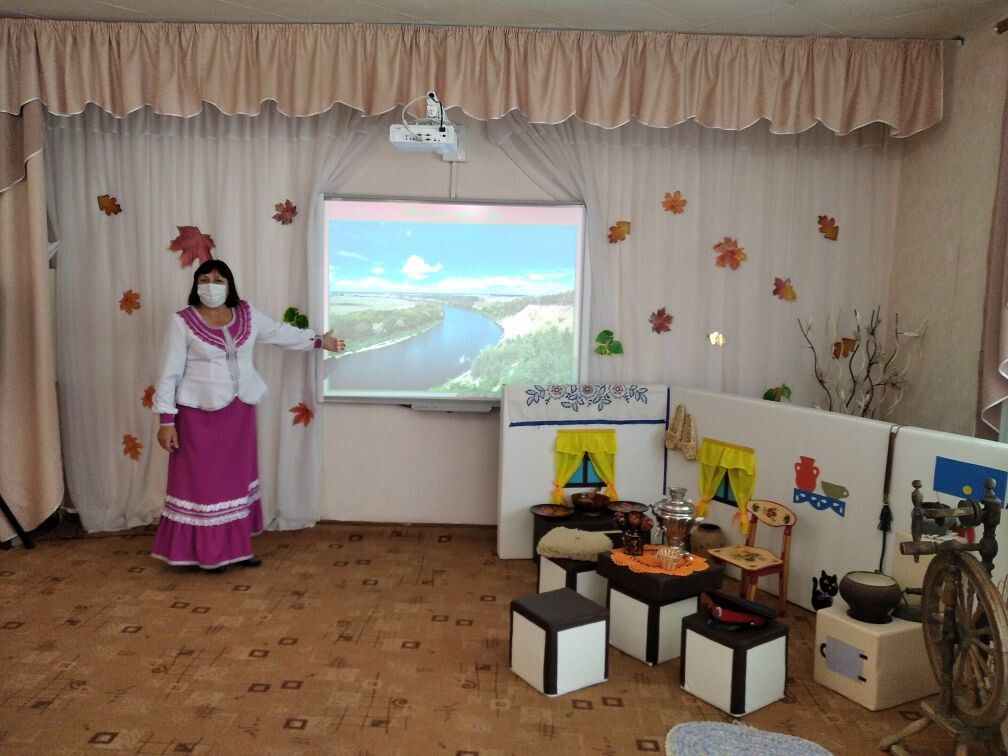 (Звучит казачья песня)Обратите внимание, какая прекрасная и задушевная музыка звучит. А знаете ли вы, чьи это песни?(ответы  детей: казачьи)Воспитатель:В старые добрые времена  поселялись  по берегам реки Дон  казаки: мужчины – казаки, а женщины – казачки. Воспитатель:Ребята, а знаете ли вы что означает слово «казак»?(Ответы детей)                                                                        Воспитатель:Да, слово казак – это очень древнее слово, и означает оно – свободный,вольный, удалой человек. Казаки были храбрые, смелые воины, преданные своему Отечеству, готовые в любую минуту защитить свою Родину. Ну, а казачка всегда была верной подругой и помощницей казаку в любом добром деле! Она дом берегла, огонь хранила в домашнем очаге, когда казак уходил в дальний поход.3-4-5 -6-7 слайдПонравилось казакам  это место, и начали  они  здесь жить,  строили себе дома.   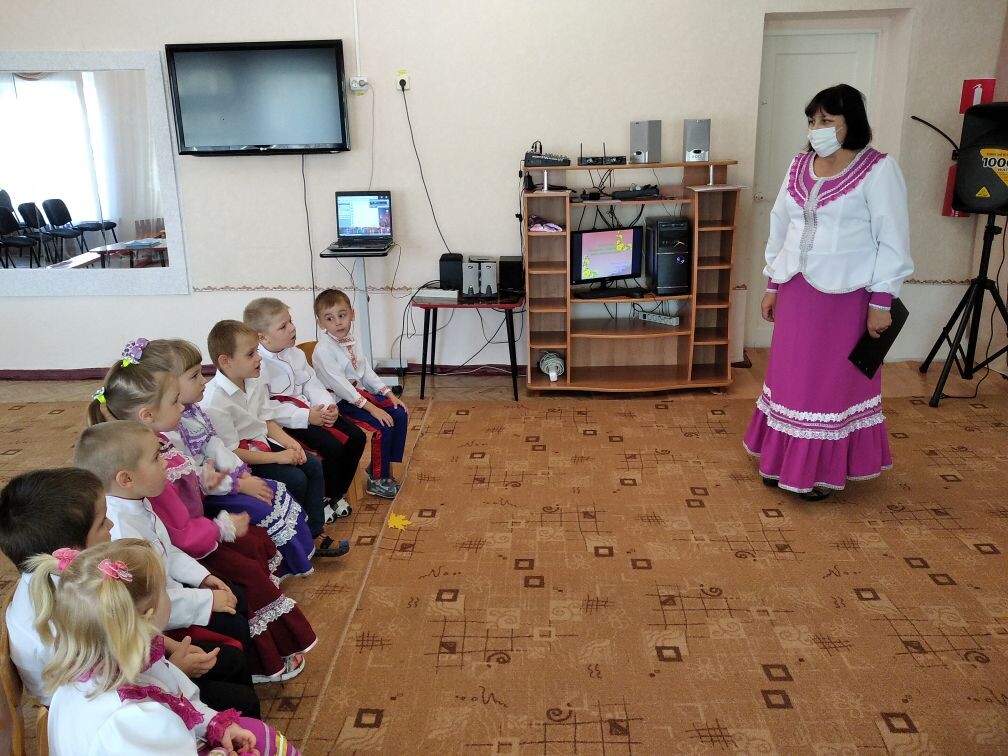 Воспитатель:   Скажите, а как назывался  дом   у  казака?                      (ответы детей)                                                                                                   Воспитатель:  Дом  назывался  курень.  А сейчас поговорим о казачьем курене. Казачьи курени, да и все русские избы были построены из дерева, т. к. лесов в России  было много.     Слайд  8-9-10-11 -12  Рубили их с помощью топора из толстых бревен.  Расположение комнат в таком доме шло по кругу, вокруг печки. Внутри куреня насчитывалосьне меньше трех комнат: 1.стряпная, 2.спальня,3.чистая или зала. Слайд 13 – 14 – 15Стены делали из нетолстых бревен, обмазывали снаружи и внутри глиной. Пол был земляной, для этого насыпался ровный слой глины и утрамбовывался, каждый год пол смазывался смесью — глины и коровьего навоза. Вначале крылись куреничаканом — камышом, лубом или тесом, а позже железом. Вокруг дома шел небольшой балкончик — балясник. Для отопления зимой и приготовления пищи делали печь-каменку.Слайд 16 – 17Без печки курень — не куреньВ те далекие времена и хлеб пекли, и всю еду для людей и всякой живности готовили в печке-каменке. А еще каменка обогревала дом, на ней сушили одежду, и обувь, грибы и ягоды. На печке-каменке можно было спать.Воспитатель:                                                                                           Ребята, а давайте посмотрим на нашу горницу издалека. Скажите мне, что стоит на самом видном месте.Дети: Печь.Воспитатель: Да, это печь. Что же стоит на печи?Дети стоят  вокруг  воспитателя и печи.Рассказывают и показывают (чугунок, глэчик, макитра).Воспитатель: А ещё на печи стоит утюг, как вы думаете, почему?Дети: Раньше не было электричестваи утюг грели на печке.Воспитатель: Да, это верно. А что стоит возле печки?Дети: Коромысло, ухват.Воспитатель: Правильно, а для чего они нужны?(Ответы детей)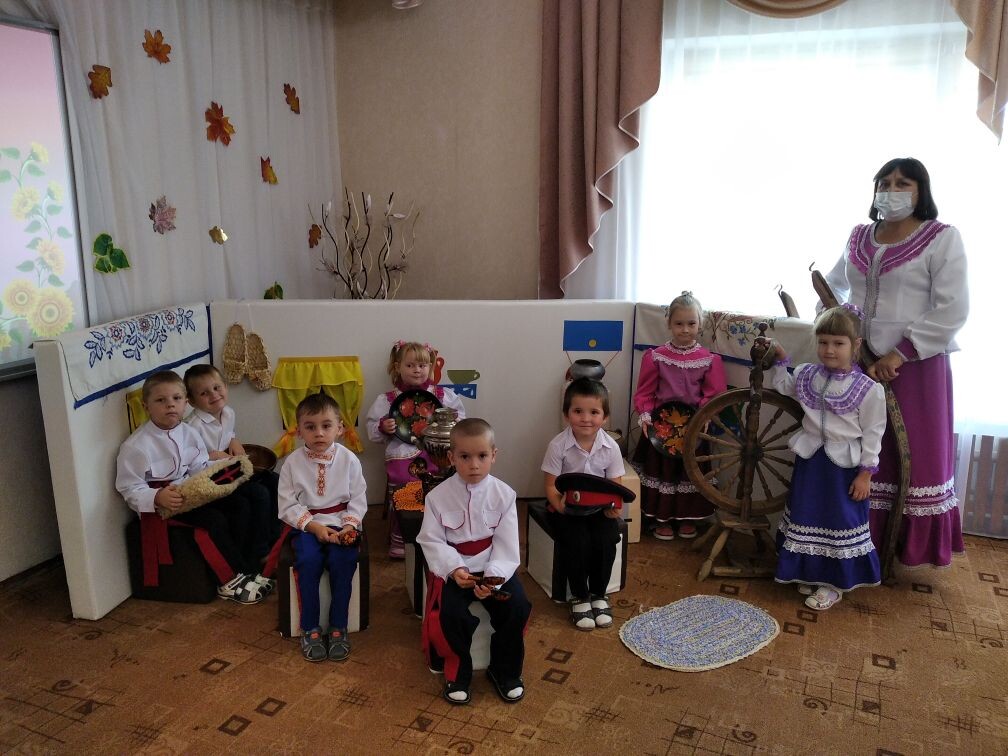 А  сейчас мы узнаем, как вы запомнили  названия  предметов быта казаков, предлагаю вам поиграть в  игру.Игра «Собери картинку»
(2 стола,  разрезные картинки с изображением предметов  быта казаков.Кто быстрее соберёт картинкуи скажет что на ней изображено.  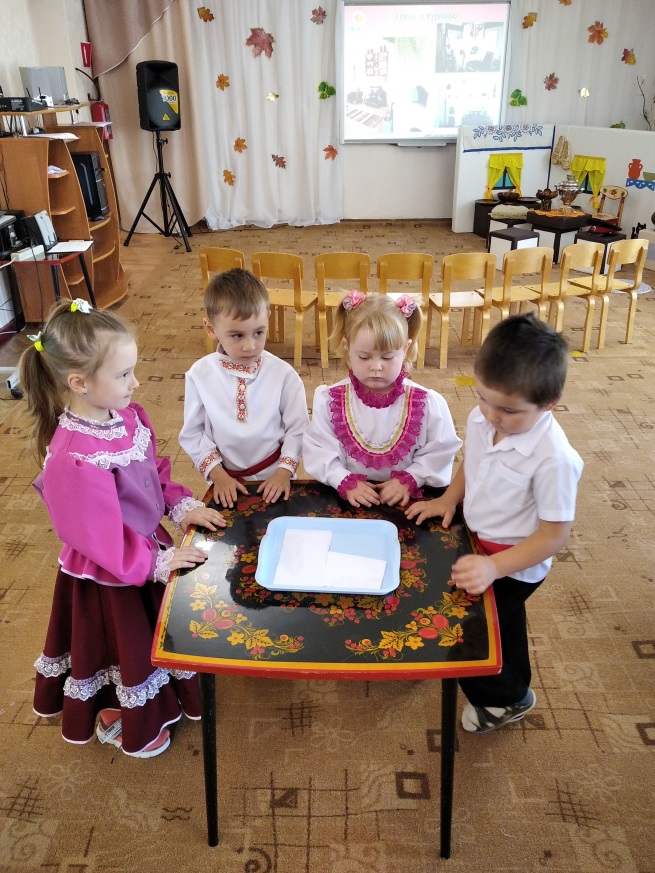 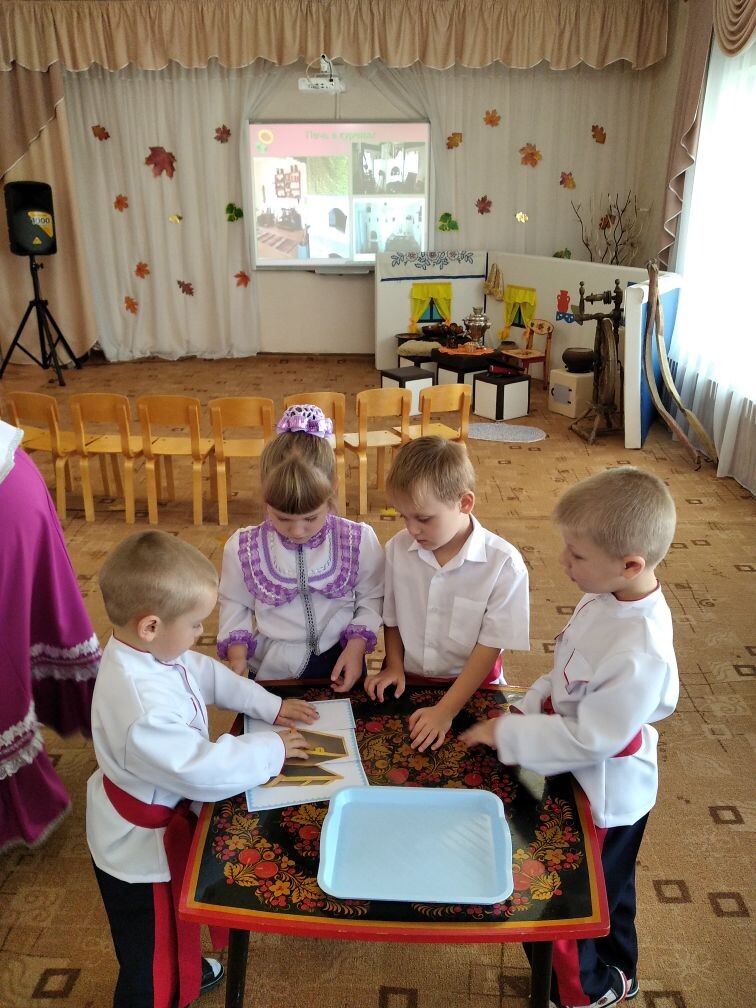 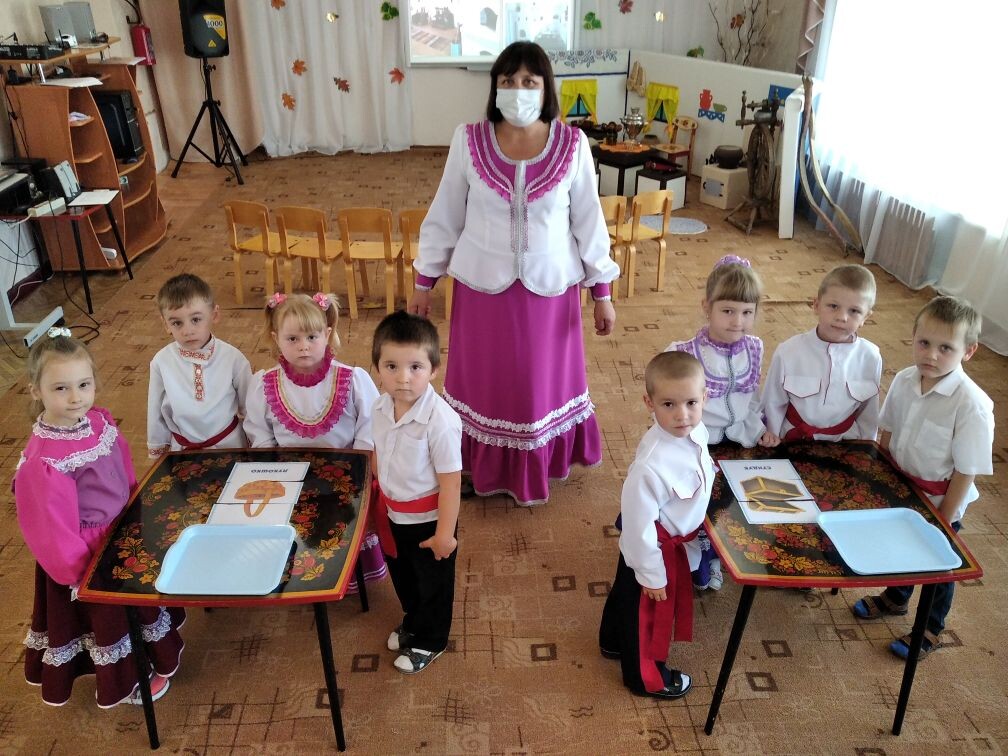 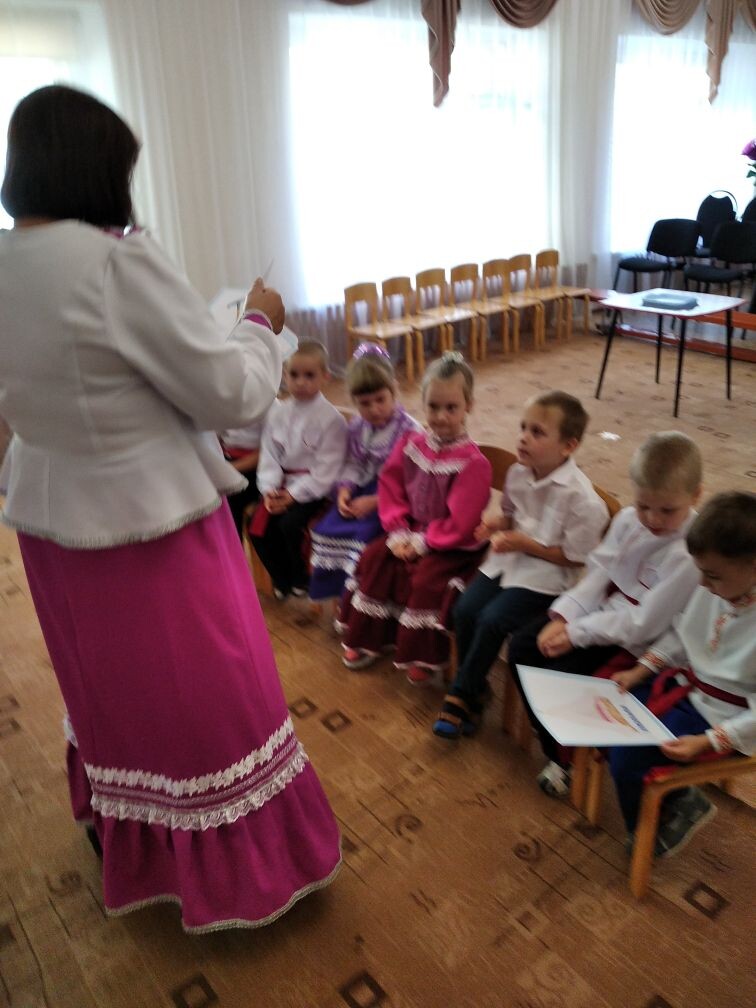 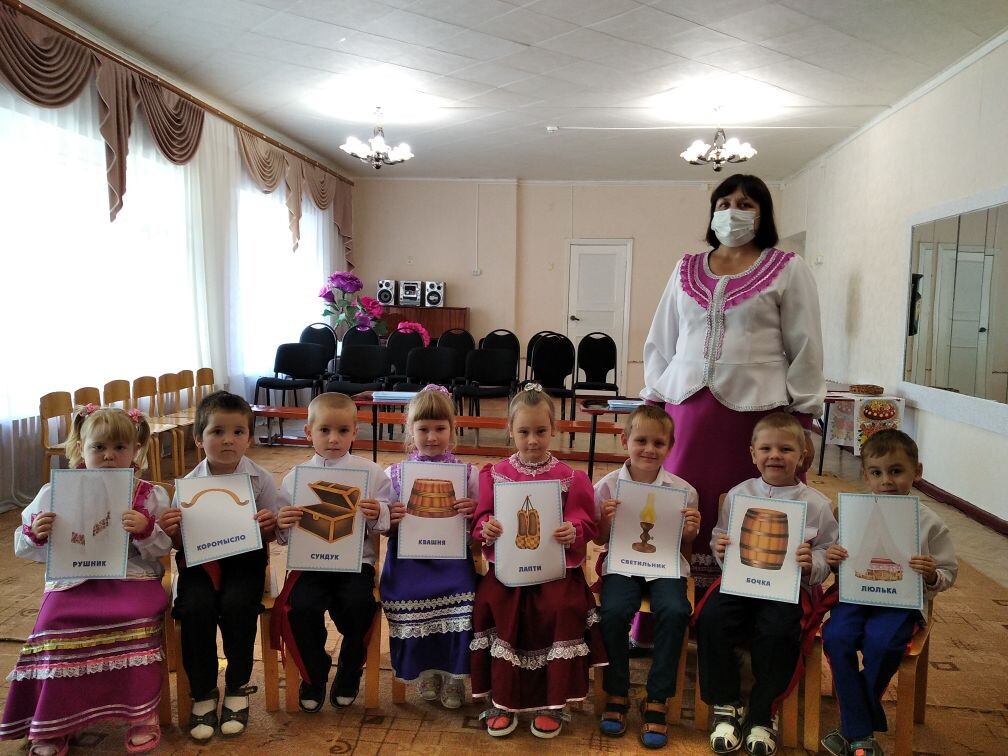 Воспитатель:Издавна были крепки  казачьи семьи. И сильны они были тем, что каждый  в семье имел   свои обязанности. А вы знаете казачата, какие обязанности имели казаки?А сейчас мы посмотрим, как вы знаете обязанности казаков.Кто охраняет любимую Родину?(казак)Кто ведёт домашнее хозяйство?(казачка)Кто пашет и засевает широкие донские поля?(казак)Кто поёт своим детям колыбельные песни?(казачка)Кто готовит вкусный доской борщ?(казачка)Кто ухаживает за лошадьми?(казак)Кто печёт вкусный каравай?(казачка)Кто варит  вкусную кашу? (казачка)Игра «Варись каша»ХозяйкаДля этого нам понадобятся продукты.Какие, как вы думаете? Что  нам нужно для каши? (молоко, соль, сахар, крупа (Дети встают в круг – это «горшок» Выбрать, кто будет «молоком», кто – «солью», «сахаром», «крупой».Как только ребенок услышит название своего продукта, он тут же встает внутрькруга.Хозяйка: Раз, два, три,Кашу нам, горшок, вари!Мы внимательными будем,Ничего не позабудем:Наливаем молоко,  (входит в круг ребенок)Сыплем сахар,Сыплем соль,Насыпаем мы крупу.Мы внимательными были,Ничего не позабыли – Все продукты поместили.Каша варится: пых – пых, Для друзей и для родных.А себя мы позабавим:Прыгнем и поприседаем.Каша варится, пыхтит Вкусным запахом дразнит.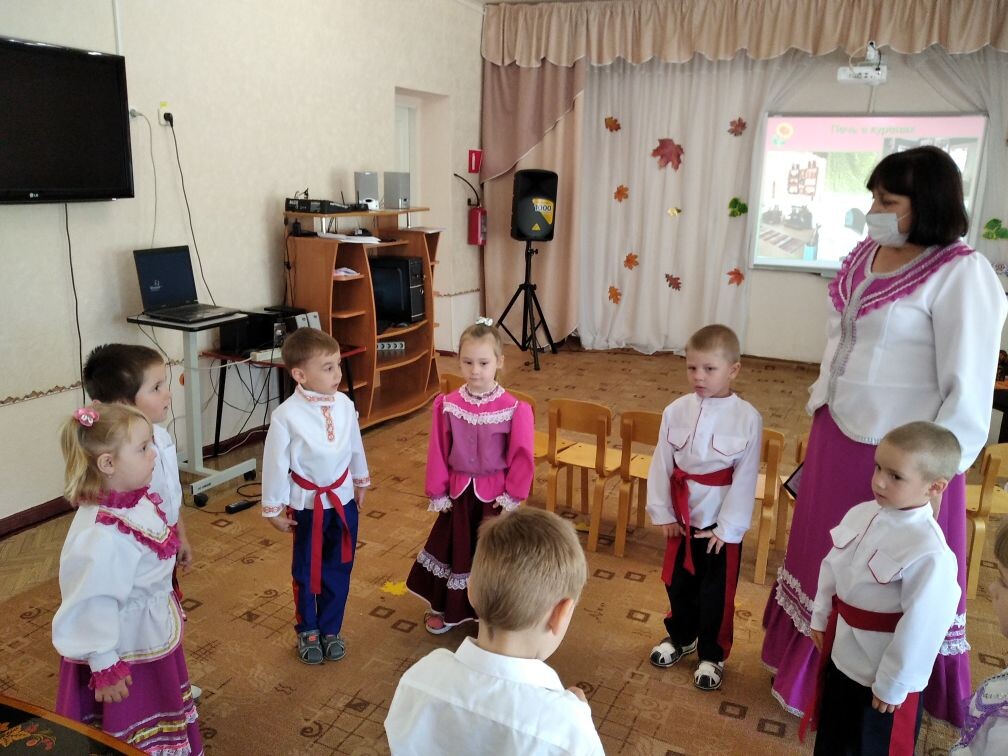  Воспитатель:А что делали казачата ? (казачата любили играть,петь,   когда подрастали, то помогали по хозяйству)                                                                                                                  Молодцы  ребята!Много вы знаете из жизни донских казаков! А чем вам нравится наш  донской  край?  (Ответы детей)Поселившись, казаки жили всегда  в дружбе и любви. А вы знаете, чему учили детей в казачьих семьях?(Ответы детей).Воспитатель: Правильно,  учили почитать стариков, с детства трудиться, помогать взрослым. Мальчики помогали папам в поле, пасли скот, а девочки помогали мамам. Кормили домашних птиц, животных, нянчили младших детей, ткали  пряжу, шили, вязали одежду и готовили еду.)А сейчас   я хочу ребята вручить вам  на память  «Казачьи  заповеди», которые казаки   всегда  соблюдали.Я   думаю, что и вы – казачата  будете  чтить  и соблюдать  эти  «Казачьи заповеди».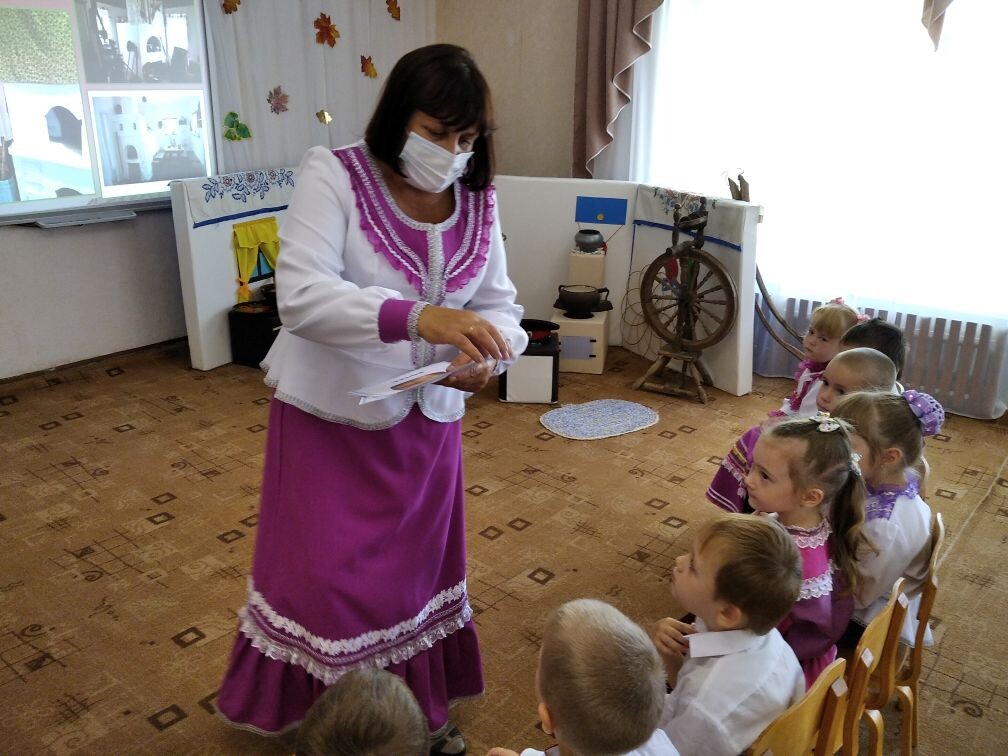 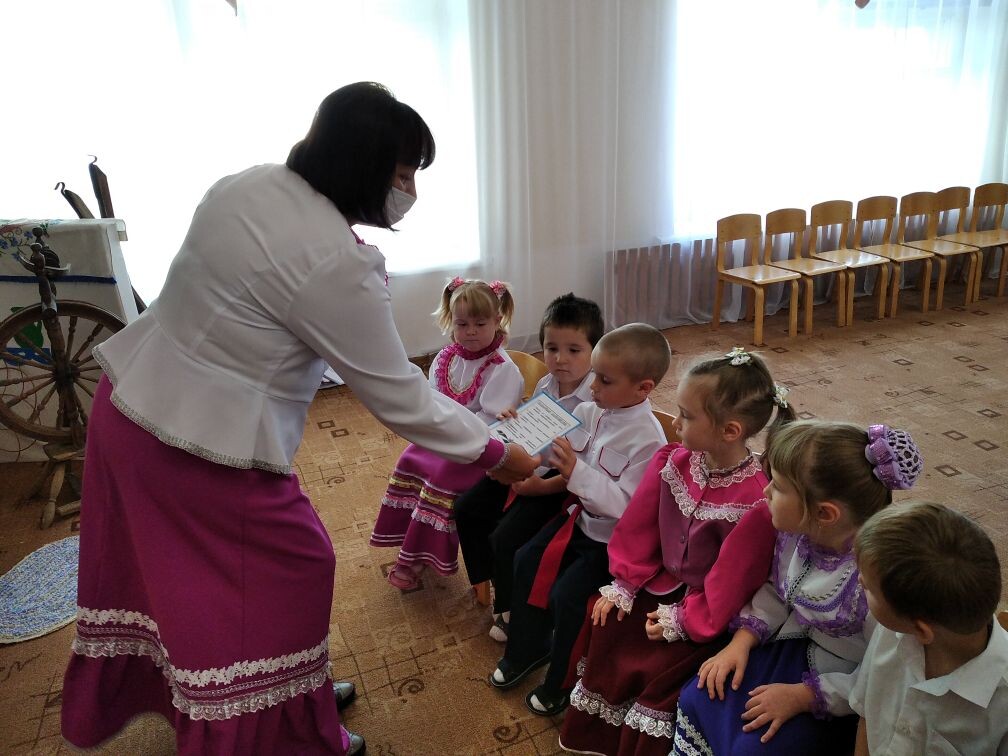 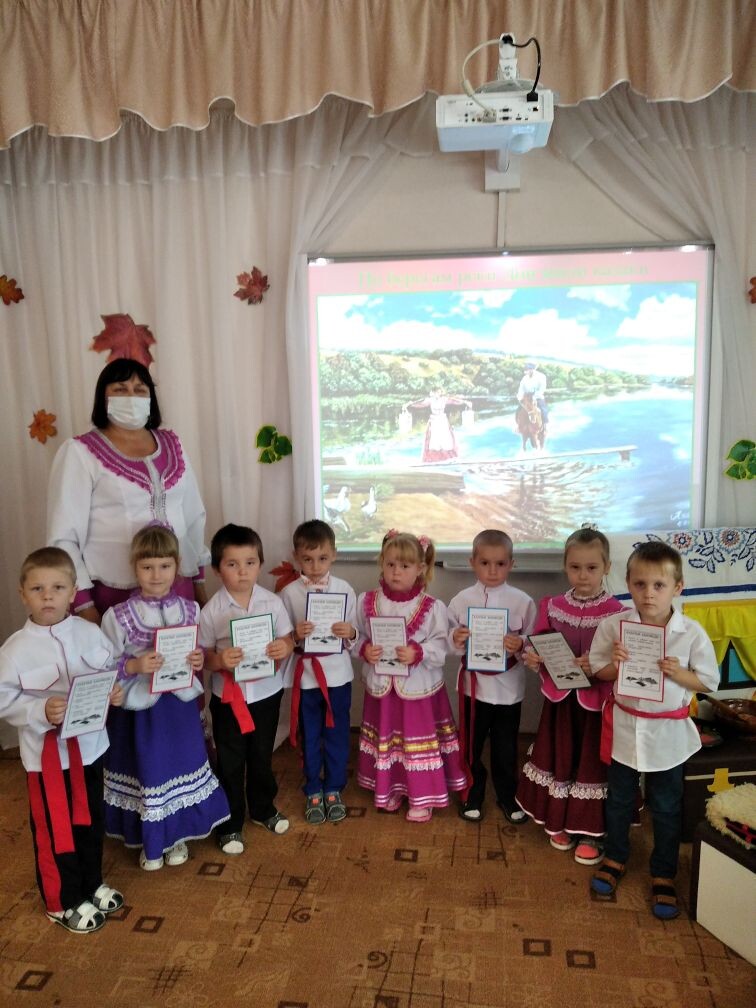 Ребята, а  что дает нам труд ?(Ответы детей)В народе говорят:"Труд казака кормит, а лень портит","Почет и труд рядом идут","Какова пряжа, такова на ней и рубаха".("Без труда.не вытащишь рыбку из пруда"."Хлеб и соль всему голова". "Кончил дело, гуляй смело. ")-А теперь  давайте немного поиграем, игра   называется  «Передай  нагайку»Игра «Передай нагайку»Дети стоят в кругу по цепочке передают нагайку под музыку, по команде воспитателя: Стоп!  в руках которого оказалась к этому времени нагайка, отвечает на вопрос.— Как называли предводителя войска казаков?      (Атаман.)— Как назывался казачий населенный пункт?       (Станица.)— Как называется казачья шапка?                          (Папаха.)— Какое оружие было у казаков?                           (Шашка.)— Какназывается казачий дом?                             (Курень)— Из чего поили чаем гостей ?                              (Самовара.)— Воду приносили из чего ?                                   (Колодец.)—Лучший друг казака?                                          (Конь)
—Как у казаков назывался рыбий суп?                   (Уха)
— В чем готовили казачки еду?                              (Чугунках)
—Что в казачьем курене было в центре и ласково называли матушкой и кормилицей?                                                             (Печка)—Любимое угощенье казачат?(Пряник)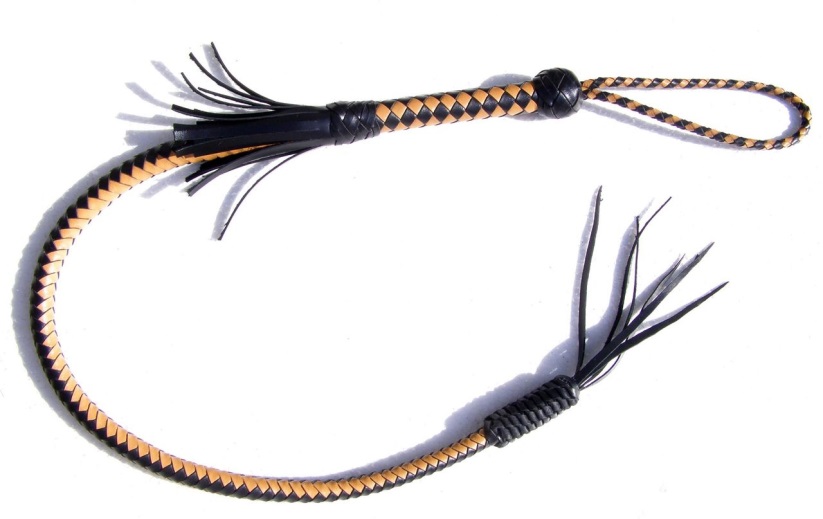 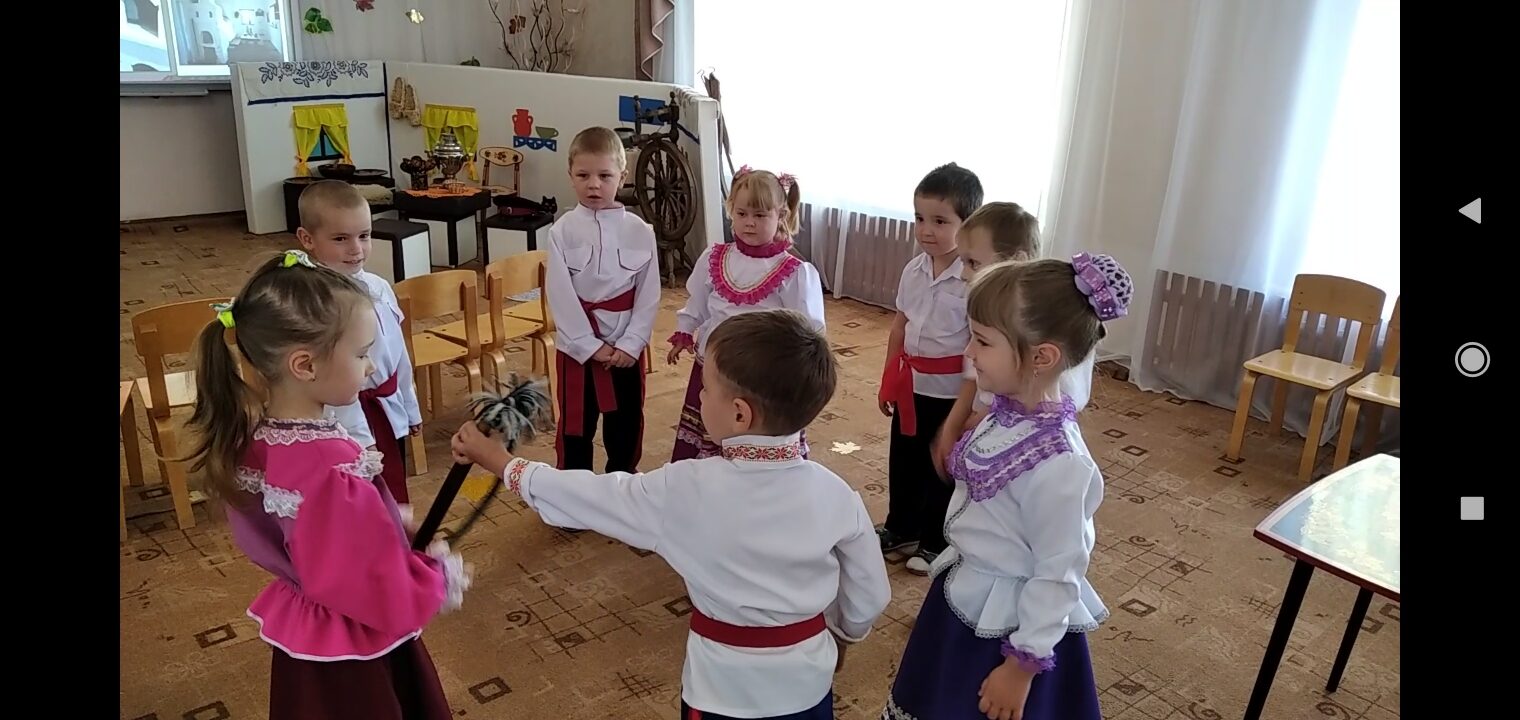 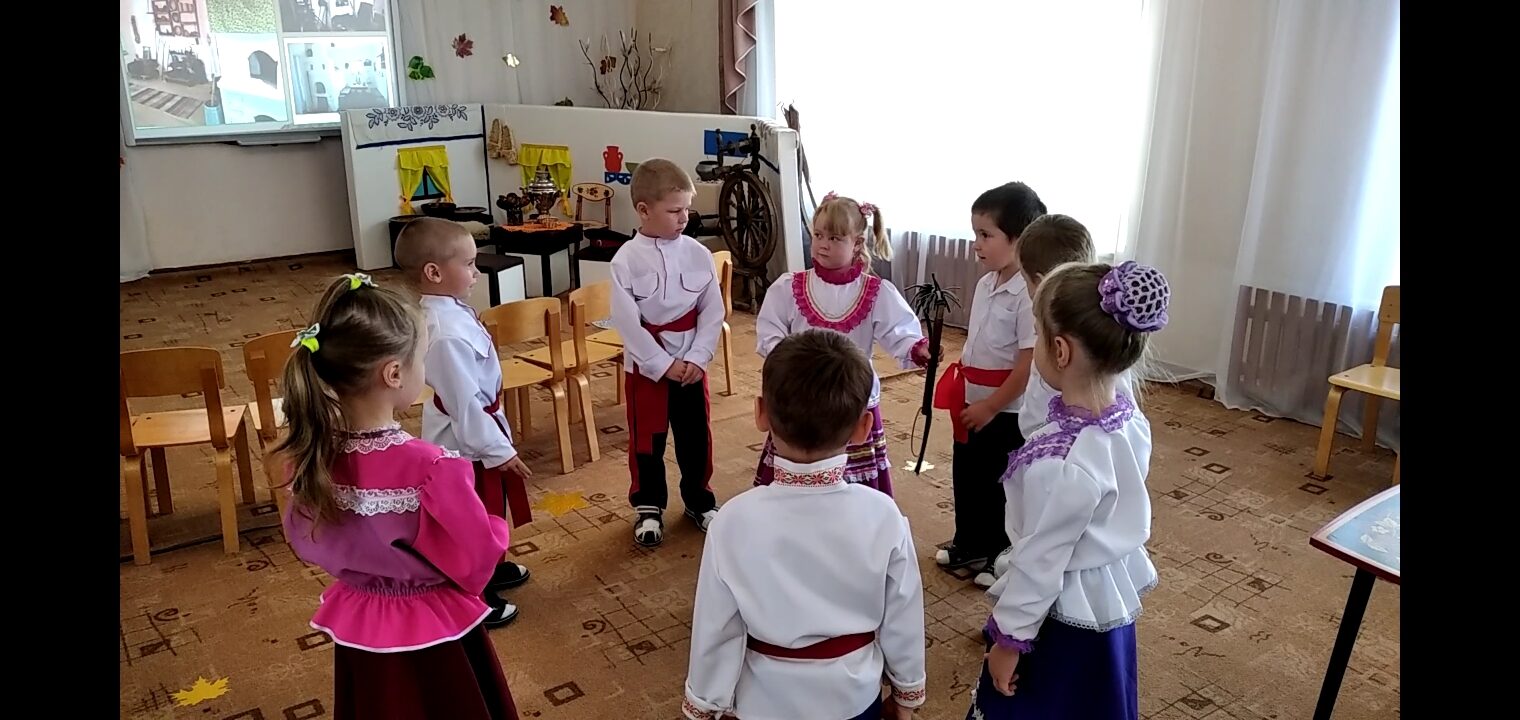 Воспитататель: Молодцы казачата. Как хорошо поговорили мы с вами о казаках, оих жизни, традициях, быте.Воспитататель:-Ребята, так кого называют казаками?А какими должны быть казаки?Как называется казачий дом?Молодцы ребята,  вы сегодня  вспомнили имного  узнали    нового  о жизни казаков!Ребята, казаки очень гостеприимные, любили  когда  к  ним приходили  гости и угощали всем,  что у них было в курене .  Я тоже из казачьего роду, чту традиции наших предков - казаков  и  по традиции  хочу  вас  угостить  караваем!Угощайтесь!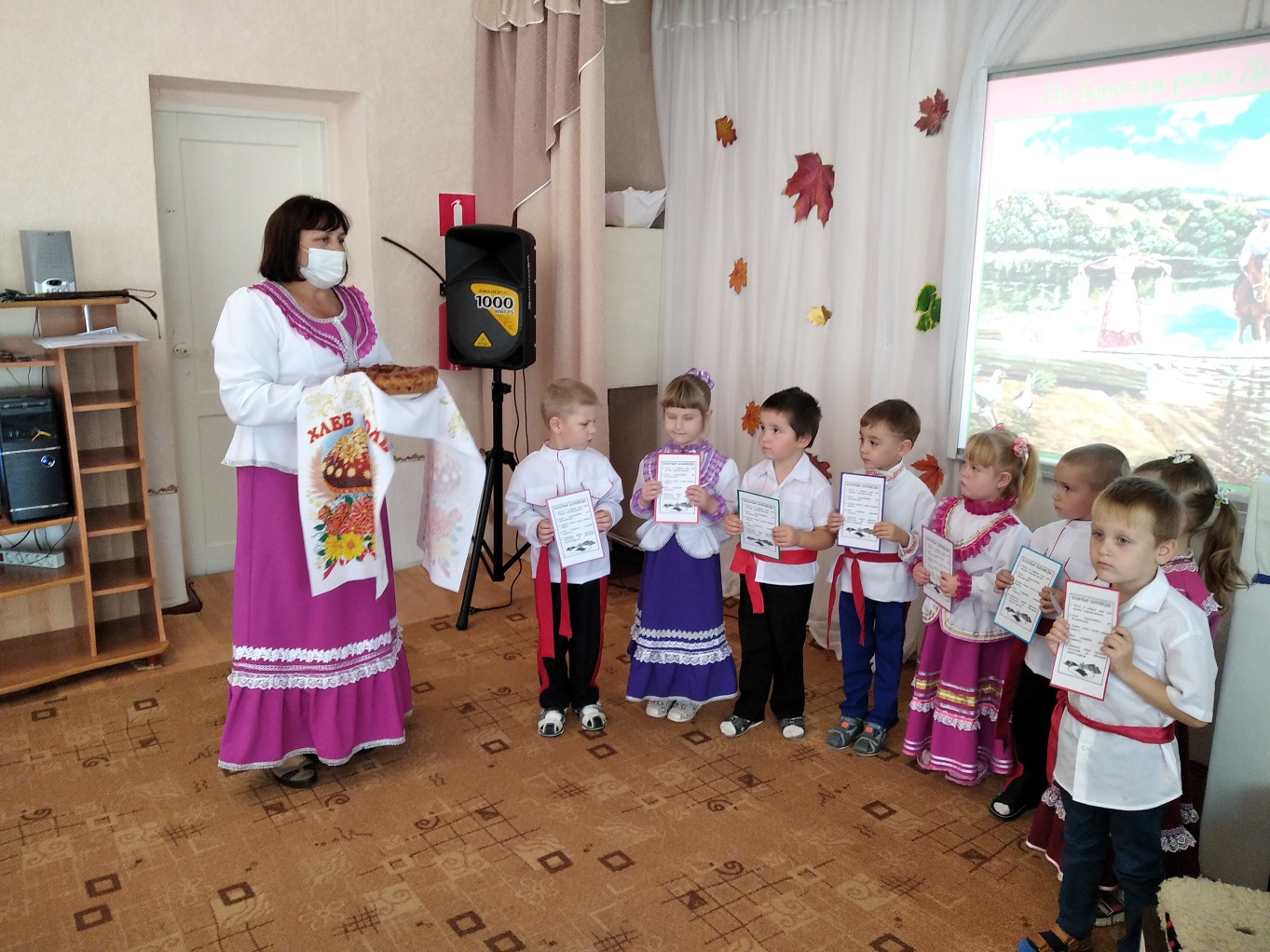 Ах, как пахнет каравай!!!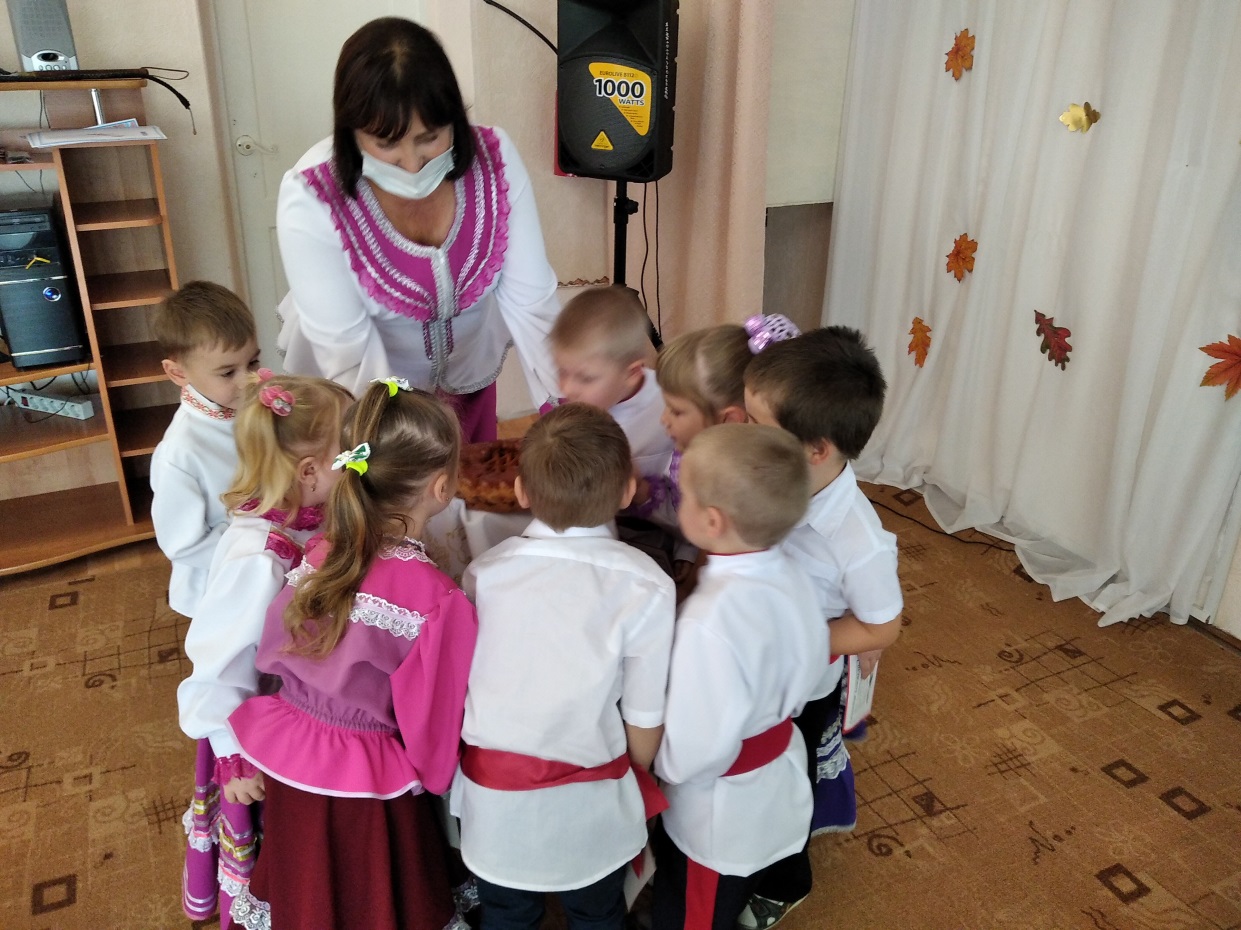 